V súlade s ustanoveniami klubového licenčného systému UEFA a Slovenského futbalového zväzu (ďalej len SFZ), predkladáme toto vyhlásenie, ktorým SFZ dokladujeme splnenie požiadaviek právnych licenčných kritérií, súvisiacich s účasťou v súťažiach a predložením minimálnych právnych údajov. Žiadateľ o udelenie licencie  úplný názov žiadateľa o licenciu  vyhlasuje, že:Uznáva a rešpektuje predpisy, smernice a rozhodnutia FIFA, UEFA a SFZ a uznáva súdnu právomoc Športového arbitrážneho súdu v Lausanne (Švajčiarsko), ako uvádzajú príslušné články stanov UEFA.Všetky družstvá klubu hrávajú výhradne v súťažiach riadených a/alebo uznaných SFZ.Na medzinárodnej úrovni sa bude zúčastňovať len súťaží uznaných UEFA a/alebo FIFA (neplatí pre prípravné stretnutia).Bude bezodkladne SFZ písomne informovať o všetkých dôležitých zmenách, udalostiach vážneho ekonomického charakteru a všetkých významných udalostiach, ktoré nastali po predložení licenčnej dokumentácie na SFZ.Bude sa riadiť a rešpektovať ustanovenia „Smernice SFZ pre štart v UEFA Lige majstrov žien, vydanie 2022 – novelizácia“ (ďalej len smernica).Bude dodržiavať a rešpektovať ustanovenia smernice „UEFA Club Licensing Regulations for the UEFA Women´s Champions League, Edition 2022“.Jeho finančný perimeter je zadefinovaný v súlade s článkom 60 smernice. Všetky výnosy a náklady, súvisiace s každou z futbalových činností, uvedených v článku 60, ods. 3 smernice, boli zahrnuté do jeho finančného perimetra.Bude znášať všetky dôsledky porušení ustanovení bodov 5. a 6. vyššie akýmkoľvek subjektom, patriacim do jeho finančného perimetra.Všetky relevantné informácie, súvisiace s akoukoľvek zmenou právnej formy, právnej štruktúry skupiny (vrátane vlastníctva) alebo identity za 3 (slovom tri) sezóny pred začiatkom licenčnej sezóny, na ktorú žiada o udelenie licencie, boli oznámené SFZ a UEFA.Všetky dokumenty, ktoré predkladá SFZ na preverovanie sú úplné a správne.Dáva súhlas licenčným orgánom SFZ, licenčnej administratíve SFZ a UEFA a orgánom UEFA pre zabezpečenie spravodlivosti na preverovanie dokumentácie a získavanie informácií, týkajúcich sa vydania licencie a aj na získavanie informácií od kompetentných verejných orgánov alebo súkromných subjektov a osôb, pokiaľ sa tak bude diať v súlade s platným slovenským právom.V súlade s článkom 68 smernice uznáva právo UEFA kedykoľvek vykonať kontrolu procesu preve-rovania a rozhodnutia SFZ o udelení licencie.   V   dňa  ____________________________						          meno a podpis štatutárneho orgánu *	___________________________________________________					          meno a podpis štatutárneho orgánu *		  			       	* Toto vyhlásenie musí byť podpísané v súlade so spôsobom konania štatutárneho orgánu spoločnosti v jej mene. Podpis(y) musí(ia) byť úradne overené a vyhlásenie nesmie byť v čase doručenia na SFZ staršie ako 30 dní.____________________________________________________________________________________________________________________________________________________SFZ		                	     TLAČIVÁ LICENČNÉHO KONANIA		          	    strana 1/1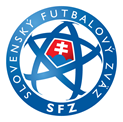 KLUBOVÝ LICENČNÝ SYSTÉM SFZLicenčné konanie – právne licenčné kritériá, verzia 23-11Súhlas s preverovaním v súvislosti so žiadosťou o licenciu (UEFA Liga majstrov žien)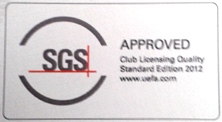 